О внесении изменений в постановление Администрации города Когалымаот 11.10.2013 №2920В соответствии с постановлением Правительства Ханты-Мансийского автономного округа – Югры от 31.10.2021 №471-п «О государственной программе Ханты-Мансийского автономного округа – Югры «Развитие физической культуры и спорта», Уставом города Когалыма, решением Думы города Когалыма от 28.02.2023 №240-ГД «О внесении изменений в решение Думы города Когалыма от 14.12.2022 №199-ГД», постановлением Администрации города Когалыма от 28.10.2021 №2193 «О порядке разработки и реализации муниципальных программ города Когалыма»:1. В приложение к постановлению Администрации города Когалыма                от 11.10.2013 №2920 «Об утверждении муниципальной программы «Развитие физической культуры и спорта в городе Когалыме» (далее – Программа) внести следующие изменения: 1.1. строку «Параметры финансового обеспечения муниципальной программы» паспорта Программы изложить в следующей редакции:1.2. таблицу 1 Программы изложить в редакции согласно приложению, к настоящему постановлению.2. Управлению культуры и  спорта Администрации города Когалыма (Г.И.Жук) направить в юридическое управление Администрации города Когалыма текст постановления и приложение к нему, его реквизиты, сведения об источнике официального опубликования в порядке и сроки, предусмотренные распоряжением Администрации города Когалыма от 19.06.2013 №149-р «О мерах по формированию регистра муниципальных нормативных правовых актов Ханты-Мансийского автономного округа – Югры» для дальнейшего направления в Управление государственной регистрации нормативных правовых актов Аппарата Губернатора Ханты-Мансийского автономного округа – Югры.3. Опубликовать настоящее постановление и приложение к нему в газете «Когалымский вестник» и разместить на официальном сайте Администрации города Когалыма в информационно-коммуникационной сети «Интернет» (www.admkogalym.ru).4. Контроль за выполнением постановления возложить на заместителя главы города Когалыма Л.А.Юрьеву.Приложение к постановлению Администрациигорода КогалымаТаблица 1Распределение финансовых ресурсов муниципальной программы (по годам)ХМАО - Югра - Ханты-Мансийский автономный округ - ЮграУКиС - Управление культуры и спорта Администрации города КогалымаМАУ ДО «СШ «Дворец спорта» - Муниципальное автономное учреждение дополнительного образования «Спортивная школа «Дворец спорта»МКУ «ОЭХД» - Муниципальное казённое учреждение «Обеспечение эксплуатационно-хозяйственной деятельности»СпоСВ – Сектор по социальным вопросам Администрации города КогалымаМБУ «ЦБС» - Муниципальное бюджетное учреждение «Централизованная библиотечная система»УО - Управление образования Администрации города КогалымаУЭ - Управление экономики Администрации города КогалымаБУ ХМАО-Югра «КГБ» - Бюджетное учреждение Ханты-Мансийского автономного округа – Югра «Когалымская городская больница» МУ «УКС г. Когалыма» - Муниципальное казённое учреждение «Управление капитального строительства города Когалыма»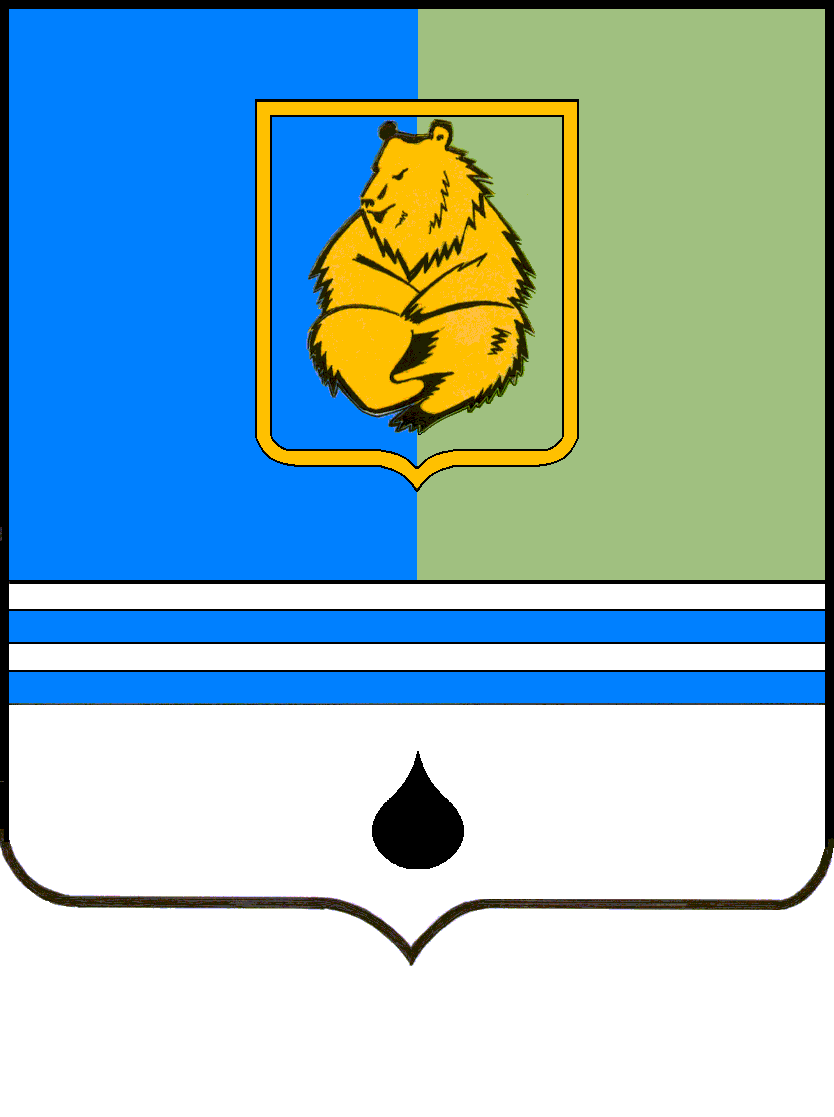 ПОСТАНОВЛЕНИЕАДМИНИСТРАЦИИ ГОРОДА КОГАЛЫМАХанты-Мансийского автономного округа - ЮгрыПОСТАНОВЛЕНИЕАДМИНИСТРАЦИИ ГОРОДА КОГАЛЫМАХанты-Мансийского автономного округа - ЮгрыПОСТАНОВЛЕНИЕАДМИНИСТРАЦИИ ГОРОДА КОГАЛЫМАХанты-Мансийского автономного округа - ЮгрыПОСТАНОВЛЕНИЕАДМИНИСТРАЦИИ ГОРОДА КОГАЛЫМАХанты-Мансийского автономного округа - Югрыот [Дата документа]от [Дата документа]№ [Номер документа]№ [Номер документа]Параметры финансового обеспечения муниципальной программыДОКУМЕНТ ПОДПИСАН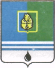 ЭЛЕКТРОННОЙ ПОДПИСЬЮСертификат  [Номер сертификата 1]Владелец [Владелец сертификата 1]Действителен с [ДатаС 1] по [ДатаПо 1]от [Дата документа] № [Номер документа]Номер структурного элемента (основного мероприятия)Структурный элемент (основное мероприятие муниципальной программы)Ответственный исполнитель/    соисполнитель, учреждение, организацияИсточники финансирования Финансовые затраты на реализацию, тыс.рублейФинансовые затраты на реализацию, тыс.рублейФинансовые затраты на реализацию, тыс.рублейФинансовые затраты на реализацию, тыс.рублейФинансовые затраты на реализацию, тыс.рублейФинансовые затраты на реализацию, тыс.рублейФинансовые затраты на реализацию, тыс.рублейНомер структурного элемента (основного мероприятия)Структурный элемент (основное мероприятие муниципальной программы)Ответственный исполнитель/    соисполнитель, учреждение, организацияИсточники финансирования Финансовые затраты на реализацию, тыс.рублейФинансовые затраты на реализацию, тыс.рублейФинансовые затраты на реализацию, тыс.рублейФинансовые затраты на реализацию, тыс.рублейФинансовые затраты на реализацию, тыс.рублейФинансовые затраты на реализацию, тыс.рублейФинансовые затраты на реализацию, тыс.рублейНомер структурного элемента (основного мероприятия)Структурный элемент (основное мероприятие муниципальной программы)Ответственный исполнитель/    соисполнитель, учреждение, организацияИсточники финансирования всегов том числев том числев том числев том числев том числев том числеНомер структурного элемента (основного мероприятия)Структурный элемент (основное мероприятие муниципальной программы)Ответственный исполнитель/    соисполнитель, учреждение, организацияИсточники финансирования всего202320242025202620272028Номер структурного элемента (основного мероприятия)Структурный элемент (основное мероприятие муниципальной программы)Ответственный исполнитель/    соисполнитель, учреждение, организацияИсточники финансирования всего2023202420252026202720281234567891011Цель: «Создание для всех категорий и групп населения условий для занятий физической культурой и массовым спортом, в том числе повышение уровня обеспеченности населения объектами спорта, а также подготовку спортивного резерва и повышение конкурентоспособности когалымского спорта»Цель: «Создание для всех категорий и групп населения условий для занятий физической культурой и массовым спортом, в том числе повышение уровня обеспеченности населения объектами спорта, а также подготовку спортивного резерва и повышение конкурентоспособности когалымского спорта»Цель: «Создание для всех категорий и групп населения условий для занятий физической культурой и массовым спортом, в том числе повышение уровня обеспеченности населения объектами спорта, а также подготовку спортивного резерва и повышение конкурентоспособности когалымского спорта»Цель: «Создание для всех категорий и групп населения условий для занятий физической культурой и массовым спортом, в том числе повышение уровня обеспеченности населения объектами спорта, а также подготовку спортивного резерва и повышение конкурентоспособности когалымского спорта»Цель: «Создание для всех категорий и групп населения условий для занятий физической культурой и массовым спортом, в том числе повышение уровня обеспеченности населения объектами спорта, а также подготовку спортивного резерва и повышение конкурентоспособности когалымского спорта»Цель: «Создание для всех категорий и групп населения условий для занятий физической культурой и массовым спортом, в том числе повышение уровня обеспеченности населения объектами спорта, а также подготовку спортивного резерва и повышение конкурентоспособности когалымского спорта»Цель: «Создание для всех категорий и групп населения условий для занятий физической культурой и массовым спортом, в том числе повышение уровня обеспеченности населения объектами спорта, а также подготовку спортивного резерва и повышение конкурентоспособности когалымского спорта»Цель: «Создание для всех категорий и групп населения условий для занятий физической культурой и массовым спортом, в том числе повышение уровня обеспеченности населения объектами спорта, а также подготовку спортивного резерва и повышение конкурентоспособности когалымского спорта»Цель: «Создание для всех категорий и групп населения условий для занятий физической культурой и массовым спортом, в том числе повышение уровня обеспеченности населения объектами спорта, а также подготовку спортивного резерва и повышение конкурентоспособности когалымского спорта»Цель: «Создание для всех категорий и групп населения условий для занятий физической культурой и массовым спортом, в том числе повышение уровня обеспеченности населения объектами спорта, а также подготовку спортивного резерва и повышение конкурентоспособности когалымского спорта»Цель: «Создание для всех категорий и групп населения условий для занятий физической культурой и массовым спортом, в том числе повышение уровня обеспеченности населения объектами спорта, а также подготовку спортивного резерва и повышение конкурентоспособности когалымского спорта»Задача №1. Создание условий для привлечения граждан к систематическим занятиям физической культурой и спортомЗадача №2. Создание эффективной системы физического воспитания различных категорий и групп населенияЗадача №3. Повышение доступности спортивной инфраструктуры для всех категорий и групп населенияЗадача №1. Создание условий для привлечения граждан к систематическим занятиям физической культурой и спортомЗадача №2. Создание эффективной системы физического воспитания различных категорий и групп населенияЗадача №3. Повышение доступности спортивной инфраструктуры для всех категорий и групп населенияЗадача №1. Создание условий для привлечения граждан к систематическим занятиям физической культурой и спортомЗадача №2. Создание эффективной системы физического воспитания различных категорий и групп населенияЗадача №3. Повышение доступности спортивной инфраструктуры для всех категорий и групп населенияЗадача №1. Создание условий для привлечения граждан к систематическим занятиям физической культурой и спортомЗадача №2. Создание эффективной системы физического воспитания различных категорий и групп населенияЗадача №3. Повышение доступности спортивной инфраструктуры для всех категорий и групп населенияЗадача №1. Создание условий для привлечения граждан к систематическим занятиям физической культурой и спортомЗадача №2. Создание эффективной системы физического воспитания различных категорий и групп населенияЗадача №3. Повышение доступности спортивной инфраструктуры для всех категорий и групп населенияЗадача №1. Создание условий для привлечения граждан к систематическим занятиям физической культурой и спортомЗадача №2. Создание эффективной системы физического воспитания различных категорий и групп населенияЗадача №3. Повышение доступности спортивной инфраструктуры для всех категорий и групп населенияЗадача №1. Создание условий для привлечения граждан к систематическим занятиям физической культурой и спортомЗадача №2. Создание эффективной системы физического воспитания различных категорий и групп населенияЗадача №3. Повышение доступности спортивной инфраструктуры для всех категорий и групп населенияЗадача №1. Создание условий для привлечения граждан к систематическим занятиям физической культурой и спортомЗадача №2. Создание эффективной системы физического воспитания различных категорий и групп населенияЗадача №3. Повышение доступности спортивной инфраструктуры для всех категорий и групп населенияЗадача №1. Создание условий для привлечения граждан к систематическим занятиям физической культурой и спортомЗадача №2. Создание эффективной системы физического воспитания различных категорий и групп населенияЗадача №3. Повышение доступности спортивной инфраструктуры для всех категорий и групп населенияЗадача №1. Создание условий для привлечения граждан к систематическим занятиям физической культурой и спортомЗадача №2. Создание эффективной системы физического воспитания различных категорий и групп населенияЗадача №3. Повышение доступности спортивной инфраструктуры для всех категорий и групп населенияЗадача №1. Создание условий для привлечения граждан к систематическим занятиям физической культурой и спортомЗадача №2. Создание эффективной системы физического воспитания различных категорий и групп населенияЗадача №3. Повышение доступности спортивной инфраструктуры для всех категорий и групп населенияПодпрограмма 1 «Развитие физической культуры, массового и детско-юношеского спорта»Подпрограмма 1 «Развитие физической культуры, массового и детско-юношеского спорта»Подпрограмма 1 «Развитие физической культуры, массового и детско-юношеского спорта»Подпрограмма 1 «Развитие физической культуры, массового и детско-юношеского спорта»Подпрограмма 1 «Развитие физической культуры, массового и детско-юношеского спорта»Подпрограмма 1 «Развитие физической культуры, массового и детско-юношеского спорта»Подпрограмма 1 «Развитие физической культуры, массового и детско-юношеского спорта»Подпрограмма 1 «Развитие физической культуры, массового и детско-юношеского спорта»Подпрограмма 1 «Развитие физической культуры, массового и детско-юношеского спорта»Подпрограмма 1 «Развитие физической культуры, массового и детско-юношеского спорта»Подпрограмма 1 «Развитие физической культуры, массового и детско-юношеского спорта»Проектная частьПроектная частьПроектная частьПроектная частьПроектная частьПроектная частьПроектная частьПроектная частьПроектная частьПроектная частьПроектная частьП.1.1.Портфель проектов «Демография», региональный проект «Спорт – норма жизни» (I)УКиСвсего0,000,000,000,000,000,000,00П.1.1.Портфель проектов «Демография», региональный проект «Спорт – норма жизни» (I)УКиСфедеральный бюджет0,000,000,000,000,000,000,00П.1.1.Портфель проектов «Демография», региональный проект «Спорт – норма жизни» (I)УКиСбюджет автономного округа0,000,000,000,000,000,000,00П.1.1.Портфель проектов «Демография», региональный проект «Спорт – норма жизни» (I)УКиСбюджет города Когалыма0,000,000,000,000,000,000,00П.1.1.Портфель проектов «Демография», региональный проект «Спорт – норма жизни» (I)УКиСиные источники финансирования0,000,000,000,000,000,000,00Процессная частьПроцессная частьПроцессная частьПроцессная частьПроцессная частьПроцессная частьПроцессная частьПроцессная частьПроцессная частьПроцессная частьПроцессная часть1.1.Мероприятия по развитию физической культуры и спорта (II,1,2,3,4,5,6)УКиС/МАУ ДО «СШ «Дворец спорта»всего3 762 940,79217 680,772 657 402,79214 057,83224 599,80224 599,80224 599,801.1.Мероприятия по развитию физической культуры и спорта (II,1,2,3,4,5,6)УКиС/МАУ ДО «СШ «Дворец спорта»федеральный бюджет0,000,000,000,000,000,000,001.1.Мероприятия по развитию физической культуры и спорта (II,1,2,3,4,5,6)УКиС/МАУ ДО «СШ «Дворец спорта»бюджет автономного округа20 036,101 585,103 690,203 690,203 690,203 690,203 690,201.1.Мероприятия по развитию физической культуры и спорта (II,1,2,3,4,5,6)УКиС/МАУ ДО «СШ «Дворец спорта»бюджет города Когалыма3742 904,69216 095,672 653 712,59210 367,63220 909,60220 909,60220 909,601.1.Мероприятия по развитию физической культуры и спорта (II,1,2,3,4,5,6)УКиС/МАУ ДО «СШ «Дворец спорта»иные источники финансирования0,000,000,000,000,000,000,001.1.1.Организация и проведение спортивно-массовых мероприятийУКиС/МАУ ДО «СШ «Дворец спорта»всего2 467 888,002 757,602 454 100,002 757,602 757,602 757,602 757,601.1.1.Организация и проведение спортивно-массовых мероприятийУКиС/МАУ ДО «СШ «Дворец спорта»бюджет города Когалыма2 467 888,00 2 757,602 454 100,002 757,602 757,602 757,602 757,601.1.2.Содержание муниципального автономного учреждения дополнительного образования «Спортивная школа «Дворец спорта»УКиС/МАУ ДО «СШ «Дворец спорта»всего1 268 320,89210 836,47199 023,99206 708 ,63217 250,60217 250,60217 250,601.1.2.Содержание муниципального автономного учреждения дополнительного образования «Спортивная школа «Дворец спорта»УКиС/МАУ ДО «СШ «Дворец спорта»бюджет автономного округа0,000,000,000,000,000,000,001.1.2.Содержание муниципального автономного учреждения дополнительного образования «Спортивная школа «Дворец спорта»УКиС/МАУ ДО «СШ «Дворец спорта»бюджет города Когалыма1 268 320,89210 836,47199 023,99206 708 ,63217 250,50217 250,50217 250,501.1.3.Проведение мероприятий по внедрению Всероссийского физкультурно-спортивного комплекса «Готов к труду и обороне» в городе Когалыме УКиС/МАУ ДО «СШ «Дворец спорта»всего2 316,00386,00386,00386,00386,00386,00386,001.1.3.Проведение мероприятий по внедрению Всероссийского физкультурно-спортивного комплекса «Готов к труду и обороне» в городе Когалыме УКиС/МАУ ДО «СШ «Дворец спорта»бюджет города Когалыма2 316,00386,00386,00386,00386,00386,00386,001.1.4.Организация работы по присвоению спортивных разрядов, квалификационных категорий УКиСвсего47,906,408,308,308,308,308,301.1.4.Организация работы по присвоению спортивных разрядов, квалификационных категорий УКиСбюджет города Когалыма47,906,408,308,308,308,308,301.1.5.Развитие материально-технической базы МАУ ДО «СШ «Дворец спорта»УКиС/МАУ ДО «СШ «Дворец спорта»всего24 368,003 694,303 884,504 197,404 197,404 197,404 197,401.1.5.Развитие материально-технической базы МАУ ДО «СШ «Дворец спорта»УКиС/МАУ ДО «СШ «Дворец спорта»бюджет автономного округа20 036,101 585,103 690,203 690,203 690,203 690,203 690,201.1.5.Развитие материально-технической базы МАУ ДО «СШ «Дворец спорта»УКиС/МАУ ДО «СШ «Дворец спорта»бюджет города Когалыма4 331,902 109,20194,30507,20507,20507,20507,201.2.Обеспечение комфортных условий в учреждениях физической культуры и спорта (1,2,3,4,5,6)УКиС/МКУ «ОЭХД»всего479 001,3683 815,5678 553,0079 158,2079 158,2079 158,2079 158,201.2.Обеспечение комфортных условий в учреждениях физической культуры и спорта (1,2,3,4,5,6)УКиС/МКУ «ОЭХД»федеральный бюджет0,000,000,000,000,000,000,001.2.Обеспечение комфортных условий в учреждениях физической культуры и спорта (1,2,3,4,5,6)УКиС/МКУ «ОЭХД»бюджет автономного округа0,000,000,000,000,000,000,001.2.Обеспечение комфортных условий в учреждениях физической культуры и спорта (1,2,3,4,5,6)УКиС/МКУ «ОЭХД»бюджет города Когалыма479 001,3683 815,5678 553,0079 158,2079 158,2079 158,2079 158,201.2.Обеспечение комфортных условий в учреждениях физической культуры и спорта (1,2,3,4,5,6)УКиС/МКУ «ОЭХД»иные источники финансирования0,000,000,000,000,000,000,001.2.1.Обеспечение хозяйственной деятельности учреждений спорта города КогалымаУКиС/МКУ «ОЭХД»всего479 001,3683 815,5678 553,0079 158,2079 158,2079 158,2079 158,201.2.1.Обеспечение хозяйственной деятельности учреждений спорта города КогалымаУКиС/МКУ «ОЭХД»бюджет автономного округа0,000,000,000,000,000,000,001.2.1.Обеспечение хозяйственной деятельности учреждений спорта города КогалымаУКиС/МКУ «ОЭХД»бюджет города Когалыма479 001,3683 815,5678 553,0079 158,2079 158,2079 158,2079 158,201.3.Поддержка некоммерческих организаций, реализующих проекты в сфере массовой физической культуры (1,2,3,4,7,8)УКиСвсего3 938,40656,40656,40656,40656,40656,40656,401.3.Поддержка некоммерческих организаций, реализующих проекты в сфере массовой физической культуры (1,2,3,4,7,8)УКиСфедеральный бюджет0,000,000,000,000,000,000,001.3.Поддержка некоммерческих организаций, реализующих проекты в сфере массовой физической культуры (1,2,3,4,7,8)УКиСбюджет автономного округа0,000,000,000,000,000,000,001.3.Поддержка некоммерческих организаций, реализующих проекты в сфере массовой физической культуры (1,2,3,4,7,8)УКиСбюджет города Когалыма3 938,40656,40656,40656,40656,40656,40656,401.3.Поддержка некоммерческих организаций, реализующих проекты в сфере массовой физической культуры (1,2,3,4,7,8)УКиСиные источники финансирования0,000,000,000,000,000,000,001.4.Строительство и ремонт объектов спорта (I)УКиС/МУ «УКС г. Когалыма»всего969,30969,300,000,000,000,000,001.4.Строительство и ремонт объектов спорта (I)УКиС/МУ «УКС г. Когалыма»федеральный бюджет0,000,000,000,000,000,000,001.4.Строительство и ремонт объектов спорта (I)УКиС/МУ «УКС г. Когалыма»бюджет автономного округа0,000,000,000,000,000,000,001.4.Строительство и ремонт объектов спорта (I)УКиС/МУ «УКС г. Когалыма»бюджет города Когалыма969,30969,300,000,000,000,000,001.4.Строительство и ремонт объектов спорта (I)УКиС/МУ «УКС г. Когалыма»иные источники финансирования0,000,000,000,000,000,000,001.4.1.Строительство велосипедной дорожки от комплекса зданий по улице Янтарная, дом 10 до автобусной остановки расположенной в районе улицы Дружбы народов, 41УКиС/МУ «УКС г. Когалыма»всего969,30969,300,000,000,000,000,001.4.1.Строительство велосипедной дорожки от комплекса зданий по улице Янтарная, дом 10 до автобусной остановки расположенной в районе улицы Дружбы народов, 41УКиС/МУ «УКС г. Когалыма»федеральный бюджет0,000,000,000,000,000,000,001.4.1.Строительство велосипедной дорожки от комплекса зданий по улице Янтарная, дом 10 до автобусной остановки расположенной в районе улицы Дружбы народов, 41УКиС/МУ «УКС г. Когалыма»бюджет автономного округа0,000,000,000,000,000,000,001.4.1.Строительство велосипедной дорожки от комплекса зданий по улице Янтарная, дом 10 до автобусной остановки расположенной в районе улицы Дружбы народов, 41УКиС/МУ «УКС г. Когалыма»бюджет города Когалыма969,30969,300,000,000,000,000,001.4.1.Строительство велосипедной дорожки от комплекса зданий по улице Янтарная, дом 10 до автобусной остановки расположенной в районе улицы Дружбы народов, 41УКиС/МУ «УКС г. Когалыма»иные источники финансирования0,000,000,000,000,000,000,00Итого по подпрограмме 1всего4 246 849,85303 122,032 736 612.19293 872,43304 414,40304 414,40304 414,40Итого по подпрограмме 1федеральный бюджет0,000,000,000,000,000,000,00Итого по подпрограмме 1бюджет автономного округа20 036,101 585,103 690,203 690,203 690,203 690,203 690,20Итого по подпрограмме 1бюджет города Когалыма4 226 813,75 301 536,932 732 921,99290 182,23300 724,20300 724,20300 724,20Итого по подпрограмме 1иные источники финансирования0,000,000,000,000,000,000,00В том числе:В том числе:В том числе:В том числе:В том числе:В том числе:В том числе:В том числе:В том числе:Проектная часть подпрограммы 1всего0,000,000,000,000,000,000,00Проектная часть подпрограммы 1федеральный бюджет0,000,000,000,000,000,000,00Проектная часть подпрограммы 1бюджет автономного округа0,000,000,000,000,000,000,00Проектная часть подпрограммы 1бюджет города Когалыма0,000,000,000,000,000,000,00Проектная часть подпрограммы 1иные источники финансирования0,000,000,000,000,000,000,00Процессная часть подпрограммы 1всего4 246 849,85303 122,032 736 612.19304 414,40304 414,40304 414,40304 414,40Процессная часть подпрограммы 1федеральный бюджет0,000,000,000,000,000,000,00Процессная часть подпрограммы 1бюджет автономного округа20 036,101 585,103 690,203 690,203 690,203 690,203 690,20Процессная часть подпрограммы 1бюджет города Когалыма4 226 813,75 301 536,932 732 921,99300 724,20300 724,20300 724,20300 724,20Процессная часть подпрограммы 1иные источники финансирования0,000,000,000,000,000,000,00Цель: «Создание для всех категорий и групп населения условий для занятий физической культурой и массовым спортом, в том числе повышение уровня обеспеченности населения объектами спорта, а также подготовку спортивного резерва и повышение конкурентоспособности когалымского спорта»Цель: «Создание для всех категорий и групп населения условий для занятий физической культурой и массовым спортом, в том числе повышение уровня обеспеченности населения объектами спорта, а также подготовку спортивного резерва и повышение конкурентоспособности когалымского спорта»Цель: «Создание для всех категорий и групп населения условий для занятий физической культурой и массовым спортом, в том числе повышение уровня обеспеченности населения объектами спорта, а также подготовку спортивного резерва и повышение конкурентоспособности когалымского спорта»Цель: «Создание для всех категорий и групп населения условий для занятий физической культурой и массовым спортом, в том числе повышение уровня обеспеченности населения объектами спорта, а также подготовку спортивного резерва и повышение конкурентоспособности когалымского спорта»Цель: «Создание для всех категорий и групп населения условий для занятий физической культурой и массовым спортом, в том числе повышение уровня обеспеченности населения объектами спорта, а также подготовку спортивного резерва и повышение конкурентоспособности когалымского спорта»Цель: «Создание для всех категорий и групп населения условий для занятий физической культурой и массовым спортом, в том числе повышение уровня обеспеченности населения объектами спорта, а также подготовку спортивного резерва и повышение конкурентоспособности когалымского спорта»Цель: «Создание для всех категорий и групп населения условий для занятий физической культурой и массовым спортом, в том числе повышение уровня обеспеченности населения объектами спорта, а также подготовку спортивного резерва и повышение конкурентоспособности когалымского спорта»Цель: «Создание для всех категорий и групп населения условий для занятий физической культурой и массовым спортом, в том числе повышение уровня обеспеченности населения объектами спорта, а также подготовку спортивного резерва и повышение конкурентоспособности когалымского спорта»Цель: «Создание для всех категорий и групп населения условий для занятий физической культурой и массовым спортом, в том числе повышение уровня обеспеченности населения объектами спорта, а также подготовку спортивного резерва и повышение конкурентоспособности когалымского спорта»Цель: «Создание для всех категорий и групп населения условий для занятий физической культурой и массовым спортом, в том числе повышение уровня обеспеченности населения объектами спорта, а также подготовку спортивного резерва и повышение конкурентоспособности когалымского спорта»Цель: «Создание для всех категорий и групп населения условий для занятий физической культурой и массовым спортом, в том числе повышение уровня обеспеченности населения объектами спорта, а также подготовку спортивного резерва и повышение конкурентоспособности когалымского спорта»Задача №4. Совершенствование системы подготовки спортсменов высокого классаЗадача №4. Совершенствование системы подготовки спортсменов высокого классаЗадача №4. Совершенствование системы подготовки спортсменов высокого классаЗадача №4. Совершенствование системы подготовки спортсменов высокого классаЗадача №4. Совершенствование системы подготовки спортсменов высокого классаЗадача №4. Совершенствование системы подготовки спортсменов высокого классаЗадача №4. Совершенствование системы подготовки спортсменов высокого классаЗадача №4. Совершенствование системы подготовки спортсменов высокого классаЗадача №4. Совершенствование системы подготовки спортсменов высокого классаЗадача №4. Совершенствование системы подготовки спортсменов высокого классаЗадача №4. Совершенствование системы подготовки спортсменов высокого классаПодпрограмма 2 «Развитие спорта высших достижений и системы подготовки спортивного резерва»Подпрограмма 2 «Развитие спорта высших достижений и системы подготовки спортивного резерва»Подпрограмма 2 «Развитие спорта высших достижений и системы подготовки спортивного резерва»Подпрограмма 2 «Развитие спорта высших достижений и системы подготовки спортивного резерва»Подпрограмма 2 «Развитие спорта высших достижений и системы подготовки спортивного резерва»Подпрограмма 2 «Развитие спорта высших достижений и системы подготовки спортивного резерва»Подпрограмма 2 «Развитие спорта высших достижений и системы подготовки спортивного резерва»Подпрограмма 2 «Развитие спорта высших достижений и системы подготовки спортивного резерва»Подпрограмма 2 «Развитие спорта высших достижений и системы подготовки спортивного резерва»Подпрограмма 2 «Развитие спорта высших достижений и системы подготовки спортивного резерва»Подпрограмма 2 «Развитие спорта высших достижений и системы подготовки спортивного резерва»Процессная частьПроцессная частьПроцессная частьПроцессная частьПроцессная частьПроцессная частьПроцессная частьПроцессная частьПроцессная частьПроцессная частьПроцессная часть2.1.Организация участия спортсменов города Когалыма в соревнованиях различного уровня окружного и всероссийского масштаба (1,2,5,6,7,8)УКиС/МАУ ДО «СШ «Дворец спорта»всего27 606,204 663,604 288,204 663,604 663,604 663,604 663,602.1.Организация участия спортсменов города Когалыма в соревнованиях различного уровня окружного и всероссийского масштаба (1,2,5,6,7,8)УКиС/МАУ ДО «СШ «Дворец спорта»федеральный бюджет0,000,000,000,000,000,000,002.1.Организация участия спортсменов города Когалыма в соревнованиях различного уровня окружного и всероссийского масштаба (1,2,5,6,7,8)УКиС/МАУ ДО «СШ «Дворец спорта»бюджет автономного округа0,000,000,000,000,000,000,002.1.Организация участия спортсменов города Когалыма в соревнованиях различного уровня окружного и всероссийского масштаба (1,2,5,6,7,8)УКиС/МАУ ДО «СШ «Дворец спорта»бюджет города Когалыма27 606,204 663,604 288,204 663,604 663,604 663,604 663,602.1.Организация участия спортсменов города Когалыма в соревнованиях различного уровня окружного и всероссийского масштаба (1,2,5,6,7,8)УКиС/МАУ ДО «СШ «Дворец спорта»иные источники финансирования0,000,000,000,000,000,000,002.2.Обеспечение подготовки спортивного резерва и сборных команд города Когалыма по видам спорта (1,4,5,6,7)УКиС/МАУ ДО «СШ «Дворец спорта»всего129 017,1921 768,0924 972,8028 475,5017 933,6017 933,6017 933,602.2.Обеспечение подготовки спортивного резерва и сборных команд города Когалыма по видам спорта (1,4,5,6,7)УКиС/МАУ ДО «СШ «Дворец спорта»федеральный бюджет0,000,000,000,000,000,000,002.2.Обеспечение подготовки спортивного резерва и сборных команд города Когалыма по видам спорта (1,4,5,6,7)УКиС/МАУ ДО «СШ «Дворец спорта»бюджет автономного округа68 846,106 662,509 904,8013 069,7013 069,7013 069,7013 069,702.2.Обеспечение подготовки спортивного резерва и сборных команд города Когалыма по видам спорта (1,4,5,6,7)УКиС/МАУ ДО «СШ «Дворец спорта»бюджет города Когалыма87 777,2919 769,1919 356,2020 069,409 527,509 527,509 527,502.2.Обеспечение подготовки спортивного резерва и сборных команд города Когалыма по видам спорта (1,4,5,6,7)УКиС/МАУ ДО «СШ «Дворец спорта»иные источники финансирования0,000,000,000,000,000,000,00Итого по подпрограмме 2Итого по подпрограмме 2Итого по подпрограмме 2всего156 623,3926 431,6929 261,0033 139,1022 597,2022 597,2022 597,20Итого по подпрограмме 2Итого по подпрограмме 2Итого по подпрограмме 2федеральный бюджет0,000,000,000,000,000,000,00Итого по подпрограмме 2Итого по подпрограмме 2Итого по подпрограмме 2бюджет автономного округа68 846,106 662,509 904,8013 069,7013 069,7013 069,7013 069,70бюджет города Когалыма87 777,2919 769,1919 356,2020 069,409 527,509 527,509 527,50иные источники финансирования0,000,000,000,000,000,000,00В том числе:В том числе:В том числе:В том числе:В том числе:В том числе:В том числе:В том числе:В том числе:В том числе:В том числе:Процессная часть подпрограммы 2Процессная часть подпрограммы 2Процессная часть подпрограммы 2всего156 623,3926 431,6929 261,0033 139,1022 597,2022 597,2022 597,20Процессная часть подпрограммы 2Процессная часть подпрограммы 2Процессная часть подпрограммы 2федеральный бюджет0,000,000,000,000,000,000,00Процессная часть подпрограммы 2Процессная часть подпрограммы 2Процессная часть подпрограммы 2бюджет автономного округа68 846,106 662,509 904,8013 069,7013 069,7013 069,7013 069,70Процессная часть подпрограммы 2Процессная часть подпрограммы 2Процессная часть подпрограммы 2бюджет города Когалыма87 777,2919 769,1919 356,2020 069,409 527,509 527,509 527,50Процессная часть подпрограммы 2Процессная часть подпрограммы 2Процессная часть подпрограммы 2иные источники финансирования0,000,000,000,000,000,000,00Цель: «Создание для всех категорий и групп населения условий для занятий физической культурой и массовым спортом, в том числе повышение уровня обеспеченности населения объектами спорта, а также подготовку спортивного резерва и повышение конкурентоспособности когалымского спорта»Цель: «Создание для всех категорий и групп населения условий для занятий физической культурой и массовым спортом, в том числе повышение уровня обеспеченности населения объектами спорта, а также подготовку спортивного резерва и повышение конкурентоспособности когалымского спорта»Цель: «Создание для всех категорий и групп населения условий для занятий физической культурой и массовым спортом, в том числе повышение уровня обеспеченности населения объектами спорта, а также подготовку спортивного резерва и повышение конкурентоспособности когалымского спорта»Цель: «Создание для всех категорий и групп населения условий для занятий физической культурой и массовым спортом, в том числе повышение уровня обеспеченности населения объектами спорта, а также подготовку спортивного резерва и повышение конкурентоспособности когалымского спорта»Цель: «Создание для всех категорий и групп населения условий для занятий физической культурой и массовым спортом, в том числе повышение уровня обеспеченности населения объектами спорта, а также подготовку спортивного резерва и повышение конкурентоспособности когалымского спорта»Цель: «Создание для всех категорий и групп населения условий для занятий физической культурой и массовым спортом, в том числе повышение уровня обеспеченности населения объектами спорта, а также подготовку спортивного резерва и повышение конкурентоспособности когалымского спорта»Цель: «Создание для всех категорий и групп населения условий для занятий физической культурой и массовым спортом, в том числе повышение уровня обеспеченности населения объектами спорта, а также подготовку спортивного резерва и повышение конкурентоспособности когалымского спорта»Цель: «Создание для всех категорий и групп населения условий для занятий физической культурой и массовым спортом, в том числе повышение уровня обеспеченности населения объектами спорта, а также подготовку спортивного резерва и повышение конкурентоспособности когалымского спорта»Цель: «Создание для всех категорий и групп населения условий для занятий физической культурой и массовым спортом, в том числе повышение уровня обеспеченности населения объектами спорта, а также подготовку спортивного резерва и повышение конкурентоспособности когалымского спорта»Цель: «Создание для всех категорий и групп населения условий для занятий физической культурой и массовым спортом, в том числе повышение уровня обеспеченности населения объектами спорта, а также подготовку спортивного резерва и повышение конкурентоспособности когалымского спорта»Цель: «Создание для всех категорий и групп населения условий для занятий физической культурой и массовым спортом, в том числе повышение уровня обеспеченности населения объектами спорта, а также подготовку спортивного резерва и повышение конкурентоспособности когалымского спорта»Задача №5. Обеспечение оптимизации деятельности Управления культуры и спорта и повышение эффективности бюджетных расходовЗадача №5. Обеспечение оптимизации деятельности Управления культуры и спорта и повышение эффективности бюджетных расходовЗадача №5. Обеспечение оптимизации деятельности Управления культуры и спорта и повышение эффективности бюджетных расходовЗадача №5. Обеспечение оптимизации деятельности Управления культуры и спорта и повышение эффективности бюджетных расходовЗадача №5. Обеспечение оптимизации деятельности Управления культуры и спорта и повышение эффективности бюджетных расходовЗадача №5. Обеспечение оптимизации деятельности Управления культуры и спорта и повышение эффективности бюджетных расходовЗадача №5. Обеспечение оптимизации деятельности Управления культуры и спорта и повышение эффективности бюджетных расходовЗадача №5. Обеспечение оптимизации деятельности Управления культуры и спорта и повышение эффективности бюджетных расходовЗадача №5. Обеспечение оптимизации деятельности Управления культуры и спорта и повышение эффективности бюджетных расходовЗадача №5. Обеспечение оптимизации деятельности Управления культуры и спорта и повышение эффективности бюджетных расходовЗадача №5. Обеспечение оптимизации деятельности Управления культуры и спорта и повышение эффективности бюджетных расходовПодпрограмма 3 «Управление развитием отрасли физической культуры и спорта»Подпрограмма 3 «Управление развитием отрасли физической культуры и спорта»Подпрограмма 3 «Управление развитием отрасли физической культуры и спорта»Подпрограмма 3 «Управление развитием отрасли физической культуры и спорта»Подпрограмма 3 «Управление развитием отрасли физической культуры и спорта»Подпрограмма 3 «Управление развитием отрасли физической культуры и спорта»Подпрограмма 3 «Управление развитием отрасли физической культуры и спорта»Подпрограмма 3 «Управление развитием отрасли физической культуры и спорта»Подпрограмма 3 «Управление развитием отрасли физической культуры и спорта»Подпрограмма 3 «Управление развитием отрасли физической культуры и спорта»Подпрограмма 3 «Управление развитием отрасли физической культуры и спорта»Процессная частьПроцессная частьПроцессная частьПроцессная частьПроцессная частьПроцессная частьПроцессная частьПроцессная частьПроцессная частьПроцессная частьПроцессная часть3.1.Содержание отдела физической культуры и спорта управления культуры и спорта Администрации города Когалыма (1)УКиСвсего39 059,706 516,006 472,506 517,806 517,806 517,806 517,803.1.Содержание отдела физической культуры и спорта управления культуры и спорта Администрации города Когалыма (1)УКиСфедеральный бюджет0,000,000,000,000,000,000,003.1.Содержание отдела физической культуры и спорта управления культуры и спорта Администрации города Когалыма (1)УКиСбюджет автономного округа0,000,000,000,000,000,000,003.1.Содержание отдела физической культуры и спорта управления культуры и спорта Администрации города Когалыма (1)УКиСбюджет города Когалыма39 059,706 516,006 472,506 517,806 517,806 517,806 517,803.1.Содержание отдела физической культуры и спорта управления культуры и спорта Администрации города Когалыма (1)УКиСиные источники финансирования0,000,000,000,000,000,000,00Итого по подпрограмме 3Итого по подпрограмме 3Итого по подпрограмме 3всего39 059,706 516,006 472,506 517,806 517,806 517,806 517,80Итого по подпрограмме 3Итого по подпрограмме 3Итого по подпрограмме 3федеральный бюджет0,000,000,000,000,000,000,00Итого по подпрограмме 3Итого по подпрограмме 3Итого по подпрограмме 3бюджет автономного округа0,000,000,000,000,000,000,00Итого по подпрограмме 3Итого по подпрограмме 3Итого по подпрограмме 3бюджет города Когалыма39 059,706 516,006 472,506 517,806 517,806 517,806 517,80Итого по подпрограмме 3Итого по подпрограмме 3Итого по подпрограмме 3иные источники финансирования0,000,000,000,000,000,000,00В том числе:В том числе:В том числе:В том числе:В том числе:В том числе:В том числе:В том числе:В том числе:В том числе:В том числе:Процессная часть подпрограммы 3Процессная часть подпрограммы 3Процессная часть подпрограммы 3всего39 059,706 516,006 472,506 517,806 517,806 517,806 517,80Процессная часть подпрограммы 3Процессная часть подпрограммы 3Процессная часть подпрограммы 3федеральный бюджет0,000,000,000,000,000,000,00Процессная часть подпрограммы 3Процессная часть подпрограммы 3Процессная часть подпрограммы 3бюджет автономного округа0,000,000,000,000,000,000,00Процессная часть подпрограммы 3Процессная часть подпрограммы 3Процессная часть подпрограммы 3бюджет города Когалыма39 059,706 516,006 472,506 517,806 517,806 517,806 517,80Процессная часть подпрограммы 3Процессная часть подпрограммы 3Процессная часть подпрограммы 3иные источники финансирования0,000,000,000,000,000,000,00Цель: «Увеличение доли граждан, ведущих здоровый образ жизни»Цель: «Увеличение доли граждан, ведущих здоровый образ жизни»Цель: «Увеличение доли граждан, ведущих здоровый образ жизни»Цель: «Увеличение доли граждан, ведущих здоровый образ жизни»Цель: «Увеличение доли граждан, ведущих здоровый образ жизни»Цель: «Увеличение доли граждан, ведущих здоровый образ жизни»Цель: «Увеличение доли граждан, ведущих здоровый образ жизни»Цель: «Увеличение доли граждан, ведущих здоровый образ жизни»Цель: «Увеличение доли граждан, ведущих здоровый образ жизни»Цель: «Увеличение доли граждан, ведущих здоровый образ жизни»Цель: «Увеличение доли граждан, ведущих здоровый образ жизни»Задача №6. Реализация профилактических мероприятий, направленных на формирование у населения современного уровня знаний о рациональном и полноценном питании, здоровом образе и мотивации к отказу от психоактивных веществ (табака, алкоголя, наркотиков)Задача №6. Реализация профилактических мероприятий, направленных на формирование у населения современного уровня знаний о рациональном и полноценном питании, здоровом образе и мотивации к отказу от психоактивных веществ (табака, алкоголя, наркотиков)Задача №6. Реализация профилактических мероприятий, направленных на формирование у населения современного уровня знаний о рациональном и полноценном питании, здоровом образе и мотивации к отказу от психоактивных веществ (табака, алкоголя, наркотиков)Задача №6. Реализация профилактических мероприятий, направленных на формирование у населения современного уровня знаний о рациональном и полноценном питании, здоровом образе и мотивации к отказу от психоактивных веществ (табака, алкоголя, наркотиков)Задача №6. Реализация профилактических мероприятий, направленных на формирование у населения современного уровня знаний о рациональном и полноценном питании, здоровом образе и мотивации к отказу от психоактивных веществ (табака, алкоголя, наркотиков)Задача №6. Реализация профилактических мероприятий, направленных на формирование у населения современного уровня знаний о рациональном и полноценном питании, здоровом образе и мотивации к отказу от психоактивных веществ (табака, алкоголя, наркотиков)Задача №6. Реализация профилактических мероприятий, направленных на формирование у населения современного уровня знаний о рациональном и полноценном питании, здоровом образе и мотивации к отказу от психоактивных веществ (табака, алкоголя, наркотиков)Задача №6. Реализация профилактических мероприятий, направленных на формирование у населения современного уровня знаний о рациональном и полноценном питании, здоровом образе и мотивации к отказу от психоактивных веществ (табака, алкоголя, наркотиков)Задача №6. Реализация профилактических мероприятий, направленных на формирование у населения современного уровня знаний о рациональном и полноценном питании, здоровом образе и мотивации к отказу от психоактивных веществ (табака, алкоголя, наркотиков)Задача №6. Реализация профилактических мероприятий, направленных на формирование у населения современного уровня знаний о рациональном и полноценном питании, здоровом образе и мотивации к отказу от психоактивных веществ (табака, алкоголя, наркотиков)Задача №6. Реализация профилактических мероприятий, направленных на формирование у населения современного уровня знаний о рациональном и полноценном питании, здоровом образе и мотивации к отказу от психоактивных веществ (табака, алкоголя, наркотиков)Подпрограмма 4 «Укрепление общественного здоровья в городе Когалыме»Подпрограмма 4 «Укрепление общественного здоровья в городе Когалыме»Подпрограмма 4 «Укрепление общественного здоровья в городе Когалыме»Подпрограмма 4 «Укрепление общественного здоровья в городе Когалыме»Подпрограмма 4 «Укрепление общественного здоровья в городе Когалыме»Подпрограмма 4 «Укрепление общественного здоровья в городе Когалыме»Подпрограмма 4 «Укрепление общественного здоровья в городе Когалыме»Подпрограмма 4 «Укрепление общественного здоровья в городе Когалыме»Подпрограмма 4 «Укрепление общественного здоровья в городе Когалыме»Подпрограмма 4 «Укрепление общественного здоровья в городе Когалыме»Подпрограмма 4 «Укрепление общественного здоровья в городе Когалыме»Процессная частьПроцессная частьПроцессная частьПроцессная частьПроцессная частьПроцессная частьПроцессная частьПроцессная частьПроцессная частьПроцессная частьПроцессная часть4.1.Организация и проведение физкультурно-оздоровительных мероприятий (II,8)УКиС/МАУ ДО «СШ «Дворец спорта»всего4 134,00689,00689,00689,00689,00689,00689,004.1.Организация и проведение физкультурно-оздоровительных мероприятий (II,8)УКиС/МАУ ДО «СШ «Дворец спорта»федеральный бюджет0,000,000,000,000,000,000,004.1.Организация и проведение физкультурно-оздоровительных мероприятий (II,8)УКиС/МАУ ДО «СШ «Дворец спорта»бюджет автономного округа0,000,000,000,000,000,000,00бюджет города Когалыма4 134,00689,00689,00689,00689,00689,00689,00иные источники финансирования0,000,000,000,000,000,000,004.2.Реализация Плана мероприятий по снижению уровня преждевременной смертности в городе Когалыме на 2021-2025 годы (9,10)УКиС/ СпоСВ/УО/УЭ/
БУ ХМАО-Югра «КГБ» (по согласованию)всего0,000,000,000,000,000,000,004.2.Реализация Плана мероприятий по снижению уровня преждевременной смертности в городе Когалыме на 2021-2025 годы (9,10)УКиС/ СпоСВ/УО/УЭ/
БУ ХМАО-Югра «КГБ» (по согласованию)федеральный бюджет0,000,000,000,000,000,000,004.2.Реализация Плана мероприятий по снижению уровня преждевременной смертности в городе Когалыме на 2021-2025 годы (9,10)УКиС/ СпоСВ/УО/УЭ/
БУ ХМАО-Югра «КГБ» (по согласованию)бюджет автономного округа0,000,000,000,000,000,000,004.2.Реализация Плана мероприятий по снижению уровня преждевременной смертности в городе Когалыме на 2021-2025 годы (9,10)УКиС/ СпоСВ/УО/УЭ/
БУ ХМАО-Югра «КГБ» (по согласованию)бюджет города Когалыма0,000,000,000,000,000,000,004.2.Реализация Плана мероприятий по снижению уровня преждевременной смертности в городе Когалыме на 2021-2025 годы (9,10)УКиС/ СпоСВ/УО/УЭ/
БУ ХМАО-Югра «КГБ» (по согласованию)иные источники финансирования0,000,000,000,000,000,000,004.3.Реализация информационно-просветительского проекта «Грани здоровья» (10,11)УКиС/МБУ «ЦБС»всего0,000,000,000,000,000,000,004.3.Реализация информационно-просветительского проекта «Грани здоровья» (10,11)УКиС/МБУ «ЦБС»федеральный бюджет0,000,000,000,000,000,000,004.3.Реализация информационно-просветительского проекта «Грани здоровья» (10,11)УКиС/МБУ «ЦБС»бюджет автономного округа0,000,000,000,000,000,000,004.3.Реализация информационно-просветительского проекта «Грани здоровья» (10,11)УКиС/МБУ «ЦБС»бюджет города Когалыма0,000,000,000,000,000,000,004.3.Реализация информационно-просветительского проекта «Грани здоровья» (10,11)УКиС/МБУ «ЦБС»иные источники финансирования0,000,000,000,000,000,000,00Итого по подпрограмме 4Итого по подпрограмме 4Итого по подпрограмме 4всего4 134,00689,00689,00689,00689,00689,00689,00Итого по подпрограмме 4Итого по подпрограмме 4Итого по подпрограмме 4федеральный бюджет0,000,000,000,000,000,000,00Итого по подпрограмме 4Итого по подпрограмме 4Итого по подпрограмме 4бюджет автономного округа0,000,000,000,000,000,000,00Итого по подпрограмме 4Итого по подпрограмме 4Итого по подпрограмме 4бюджет города Когалыма4 134,00689,00689,00689,00689,00689,00689,00Итого по подпрограмме 4Итого по подпрограмме 4Итого по подпрограмме 4иные источники финансирования0,000,000,000,000,000,000,00В том числе:В том числе:В том числе:В том числе:В том числе:В том числе:В том числе:В том числе:Процессная часть подпрограммы 4всего4 134,00689,00689,00689,00689,00689,00689,00Процессная часть подпрограммы 4федеральный бюджет0,000,000,000,000,000,000,00Процессная часть подпрограммы 4бюджет автономного округа0,000,000,000,000,000,000,00Процессная часть подпрограммы 4бюджет города Когалыма4 134,00689,00689,00689,00689,00689,00689,00Процессная часть подпрограммы 4иные источники финансирования0,000,000,000,000,000,000,00Проектная часть в целом по муниципальной программевсего0,000,000,000,000,000,000,00Проектная часть в целом по муниципальной программефедеральный бюджет0,000,000,000,000,000,000,00Проектная часть в целом по муниципальной программебюджет автономного округа0,000,000,000,000,000,000,00Проектная часть в целом по муниципальной программебюджет города Когалыма0,000,000,000,000,000,000,00Проектная часть в целом по муниципальной программеиные источники финансирования0,000,000,000,000,000,000,00В том числе:В том числе:В том числе:В том числе:В том числе:В том числе:В том числе:В том числе:В том числе:Портфель проектов «Демография»всего0,000,000,000,000,000,000,00Портфель проектов «Демография»федеральный бюджет0,000,000,000,000,000,000,00Портфель проектов «Демография»бюджет автономного округа0,000,000,000,000,000,000,00Портфель проектов «Демография»бюджет города Когалыма0,000,000,000,000,000,000,00Портфель проектов «Демография»иные источники финансирования0,000,000,000,000,000,000,00Проекты города Когалымавсего0,000,000,000,000,000,000,00Проекты города Когалымафедеральный бюджет0,000,000,000,000,000,000,00Проекты города Когалымабюджет автономного округа0,000,000,000,000,000,000,00Проекты города Когалымабюджет города Когалыма0,000,000,000,000,000,000,00Проекты города Когалымаиные источники финансирования0,000,000,000,000,000,000,00Процессная часть в целом по муниципальной программевсего4 446 666,94336 758,722 773 034,69334 218,40334 218,40334 218,40334 218,40Процессная часть в целом по муниципальной программефедеральный бюджет0,000,000,000,000,000,000,00Процессная часть в целом по муниципальной программебюджет автономного округа88 882,208 247,6013 595,0016 759,9016 759,9016 759,9016 759,90Процессная часть в целом по муниципальной программебюджет города Когалыма4 357 784,74328 511,122 759 439,69317 458,50317 458,50317 458,50317 458,50Процессная часть в целом по муниципальной программеиные источники финансирования0,000,000,000,000,000,000,00Всего по муниципальной программе:всего1 995 021,09336 758,76321 388,80334 218,33334 218,40334 218,40334 218,40Всего по муниципальной программе:федеральный бюджет0,000,000,000,000,000,000,00Всего по муниципальной программе:бюджет автономного округа88 882,208 247,6013 595,0016 759,9016 759,9016 759,9016 759,90Всего по муниципальной программе:бюджет города Когалыма1 906 138,89328 511,16307 793,80317 458,50317 458,50317 458,50317 458,50Всего по муниципальной программе:иные источники финансирования0,000,000,000,000,000,000,00В том числе:В том числе:В том числе:В том числе:В том числе:В том числе:В том числе:В том числе:В том числе:Инвестиции в объекты муниципальной собственности всего969,30969,300,000,000,000,000,00Инвестиции в объекты муниципальной собственности федеральный бюджет0,000,000,000,000,000,000,00Инвестиции в объекты муниципальной собственности бюджет автономного округа0,000,000,000,000,000,000,00Инвестиции в объекты муниципальной собственности бюджет города Когалыма969,30969,300,000,000,000,000,00Инвестиции в объекты муниципальной собственности иные источники финансирования0,000,000,000,000,000,000,00Прочие расходывсего1 994 051,79335 789,46321 388,80334 218,40334 218,40334 218,40334 218,40Прочие расходыфедеральный бюджет0,000,000,000,000,000,000,00Прочие расходыбюджет автономного округа88 882,208 247,6013 595,0016 759,9088 882,208 247,6013 595,00Прочие расходыбюджет города Когалыма1 905 169,59327 541,86307 793,80317 458,50317 458,50317 458,50317 458,50Прочие расходыиные источники финансирования0,000,000,000,000,000,000,00В том числе:В том числе:В том числе:В том числе:В том числе:В том числе:В том числе:В том числе:В том числе:Ответственный исполнитель (УКиС)всего43 046,007 178,807 137,207 182,507 182,507 182,507 182,50Ответственный исполнитель (УКиС)федеральный бюджет0,000,000,000,000,000,000,00Ответственный исполнитель (УКиС)бюджет автономного округа0,000,000,000,000,000,000,00Ответственный исполнитель (УКиС)бюджет города Когалыма43 046,007 178,807 137,207 182,507 182,507 182,507 182,50Ответственный исполнитель (УКиС)иные источники финансирования0,000,000,000,000,000,000,00Соисполнитель 1 (МАУ ДО «СШ «Дворец спорта»)всего 3 923 650,28244 795,062 687 344,49247 877,70247 877,70247 877,70247 877,70Соисполнитель 1 (МАУ ДО «СШ «Дворец спорта»)федеральный бюджет0,000,000,000,000,000,000,00Соисполнитель 1 (МАУ ДО «СШ «Дворец спорта»)бюджет автономного округа88 882,208 247,6013 595,0016 759,9016 759,9016 759,9016 759,90Соисполнитель 1 (МАУ ДО «СШ «Дворец спорта»)бюджет города Когалыма3 834 768,08236 547,462 673 749,49231 117,80231 117,80231 117,80231 117,80Соисполнитель 1 (МАУ ДО «СШ «Дворец спорта»)иные источники финансирования0,000,000,000,000,000,000,00Соисполнитель 2 (МКУ «ОЭХД»)всего479 001,3683 815,5678 553,0079 158,2079 158,2079 158,2079 158,20Соисполнитель 2 (МКУ «ОЭХД»)федеральный бюджет0,000,000,000,000,000,000,00Соисполнитель 2 (МКУ «ОЭХД»)бюджет автономного округа0,000,000,000,000,000,000,00Соисполнитель 2 (МКУ «ОЭХД»)бюджет города Когалыма479 001,3683 815,5678 553,0079 158,2079 158,2079 158,2079 158,20Соисполнитель 2 (МКУ «ОЭХД»)иные источники финансирования0,000,000,000,000,000,000,00Соисполнитель 3 (МУ «УКС г. Когалыма»)всего969,30969,300,000,000,000,000,00Соисполнитель 3 (МУ «УКС г. Когалыма»)федеральный бюджет0,000,000,000,000,000,000,00Соисполнитель 3 (МУ «УКС г. Когалыма»)бюджет автономного округа0,000,000,000,000,000,000,00Соисполнитель 3 (МУ «УКС г. Когалыма»)бюджет города Когалыма969,30969,300,000,000,000,000,00Соисполнитель 3 (МУ «УКС г. Когалыма»)иные источники финансирования0,000,000,000,000,000,000,00